Til alle dere i Ekornheia Barnehage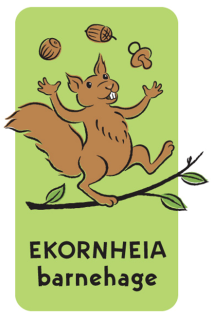 Informasjonsmøte for byggeprosjekt i Ekornheia barnehage.Vi kaller inn til informasjonsmøte for byggeprosjekt i barnehagen tirsdag 9.oktober kl. 19.00.Vi vil informere om byggeprosjekt og vise tegninger av hva som vil skje i en periode fremover.Prosjektleder vil også være tilstede for eventuelle spørsmål.Vi håper på å se mange av dere😊Vel møtt!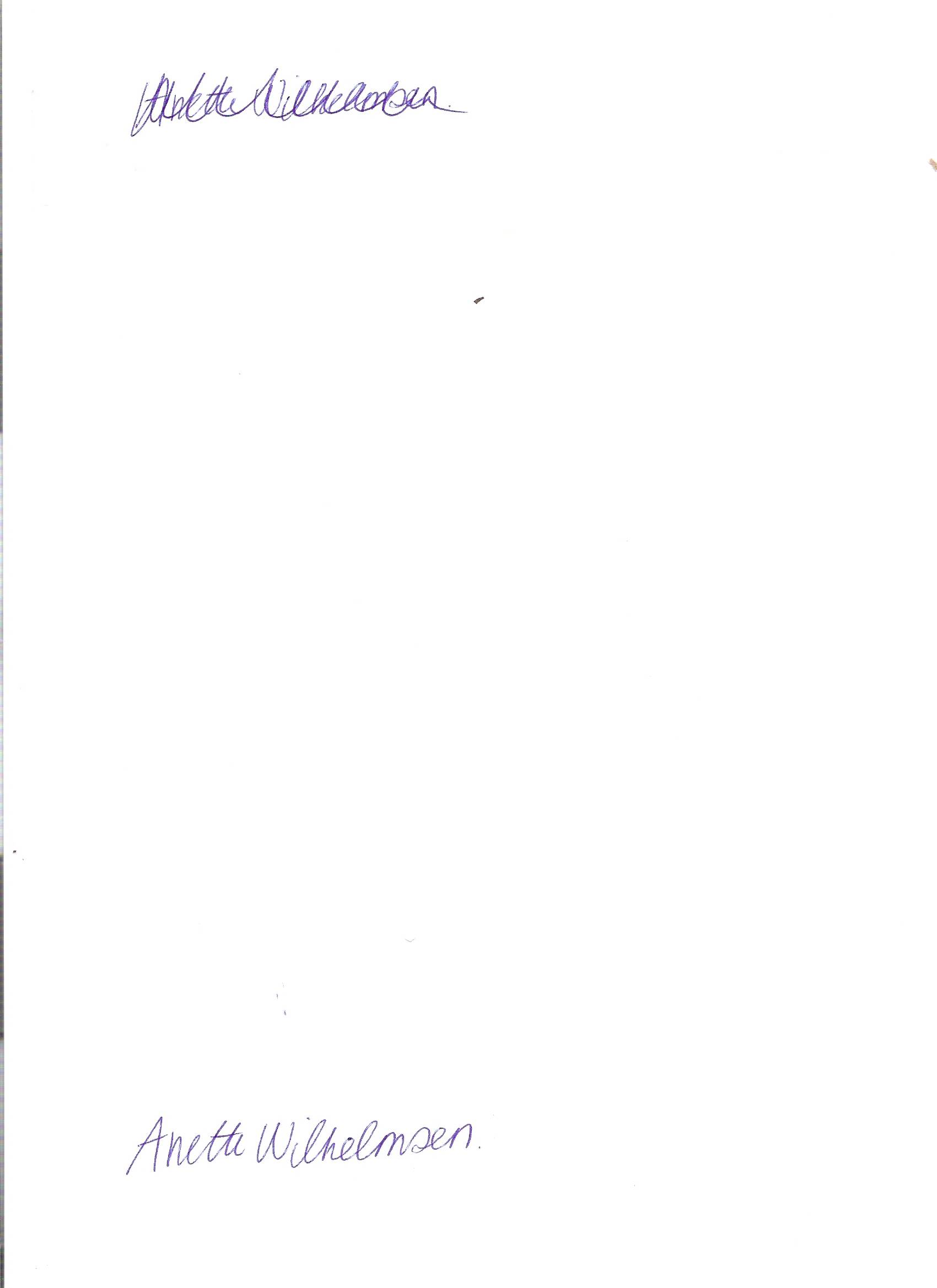 ______________________________________Daglig leder, Anette Wilhelmsen